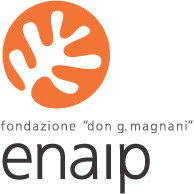 Operazione Rif PA 2022-17585/REREROGAZIONE SERVIZI ESTETICI – III annualità 2022/2023Approvata con DGR 1314/2022 del 01/08/2022 finanziata (o cofinanziata) dall’Unione EuropeaProgetto 3: Operatore trattamenti estetici – III annualitàOperazione Rif PA 2022-17585/REREROGAZIONE SERVIZI ESTETICI – III annualità 2022/2023Approvata con DGR 1314/2022 del 01/08/2022 finanziata (o cofinanziata) dall’Unione EuropeaProgetto 3: Operatore trattamenti estetici – III annualitàDescrizione del profiloL’Operatore trattamenti estetici è in grado di organizzare e allestire gli ambienti e le attrezzature di lavoro, di accogliere e assistere il cliente durante la permanenza nel centro estetico e di eseguire, secondo le indicazioni ricevute, semplici trattamenti estetici sul viso e sul corpo utilizzando in modo adeguato gli strumenti e le attrezzature necessarie e adottando i dispositivi e le misure igienico-sanitarie previste.Contenuti del percorsoArea professionale: sicurezza, allestimento ambienti e attrezzature nel rispetto delle normative di sicurezza e igienico-sanitarie, assistenza ai clienti, allestimento spazi e fidelizzazione del cliente, manipolazione prodotti cosmetici, trattamenti esteticiArea dei linguaggi: italiano, inglese, informatica, competenze socialiArea scientifico-tecnologica: matematica, biologiaArea storico-sociale: diritto, ricerca attiva del lavoroDurante le lezioni, oltre all’approccio frontale, vengono utilizzate modalità attive tra cui: laboratori e simulazioni in ambienti attrezzati; stage in azienda; attività in gruppo e analisi di casi; visite guidate e giornate sportive; attività e strumenti multimediali.Sede di svolgimento Fondazione Enaip “Don G. Magnani”: Via Guittone d’Arezzo 14 - 42123 Reggio EmiliaDurata e periodo disvolgimento990 ore, di cui 643 di aula e 347 di stage.Il periodo di svolgimento previsto è 15 Settembre 2022 – Giugno 2023, secondo il calendario scolastico Regionale.Numero partecipantiIl corso è rivolto a 16 persone.Attestato rilasciatoIl percorso prevede, a seguito del superamento dell’esame finale, il rilascio del Certificato di Qualifica professionale per “Operatore trattamenti estetici”Destinatari erequisiti di accessoAllievi provenienti da una seconda annualità del sistema IeFPIscrizioneScadenza iscrizioni: - primo termine entro il 4/02/2022 (tramite modulo inviato dalla scuola di provenienza, come da normativa regionale);- secondo termine, in caso di posti ancora disponibili, entro luglio 2022. Criteri di selezioneI criteri di selezione sono quelli definiti nell’Accordo USR e Regione Emilia-Romagna.Termini di partecipazioneLa partecipazione al corso è gratuita.